Федеральное государственное бюджетное образовательное учреждениевысшего образования«Красноярский государственный медицинский университет имени профессора В.Ф. Войно-Ясенецкого»Министерства здравоохранения Российской Федерации(ФГБОУ ВО КрасГМУ им. проф. В.Ф. Войно-Ясенецкого Минздрава России)Утверждаю«13» сентября 2021г.Зав. кафедрой Общей хирургии им. проф. М.И.Гульманад.м.н., профессор Ю.С. Винник _______                                                                                                                    (фио, подписЬ)Индивидуальный  планработы  ОРДИНАТОРАСпециальность  Пластическая хирургияКафедра Общей хирургии им. проф. М.И.ГульманаФамилия: ПарамоноваИмя: ОльгаОтчество: СтаниславовнаФ.И.О. руководителя   д.м.н. проф. Ю. С. Винник Срок обучения с   «01» сентября  2021 г.                            по «31» августа 2023 г.2021 годУЧЕБНЫЙ ПЛАН ОСНОВНОЙ ПРОФЕССИОНАЛЬНОЙ ПРОГРАММЫ высшего ОБРАЗОВАНИЯ  - ПРОГРАММЫ ПОДГОТОВКИ КАДРОВ ВЫСШЕЙ КВАЛИФИКАЦИИ В ОРДИНАТУРЕ  ПО СПЕЦИАЛЬНОСТИ  31.08.67                   «Пластическая хирургия» Код		                Наименование специальности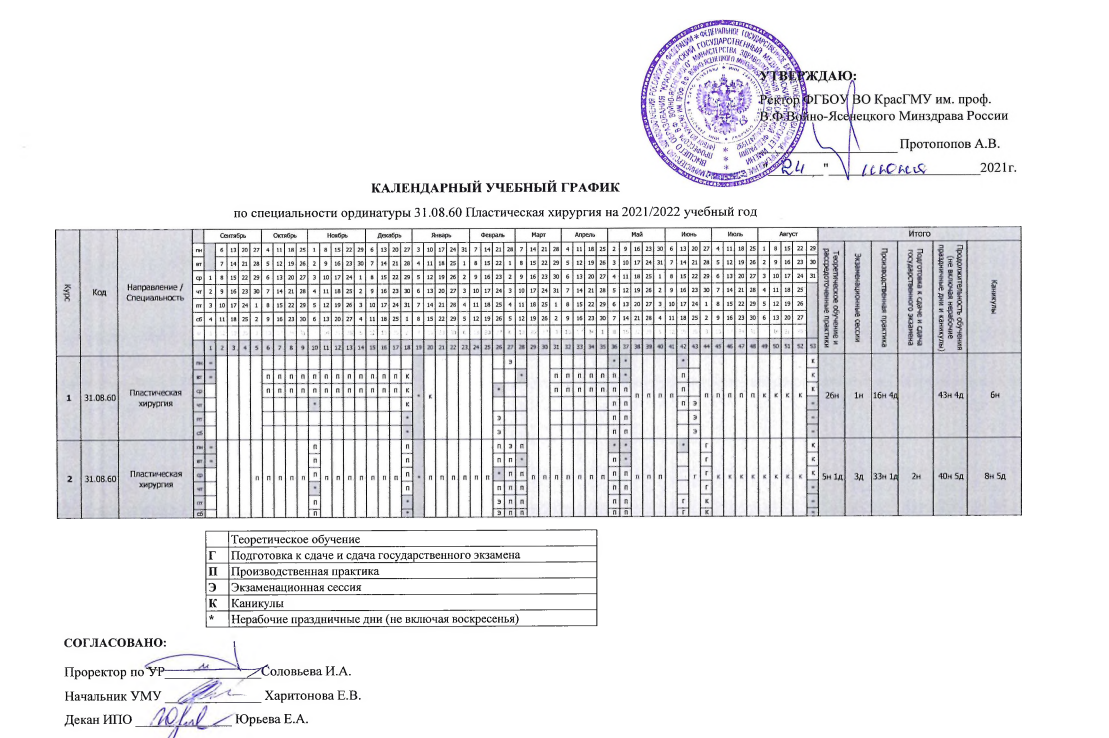 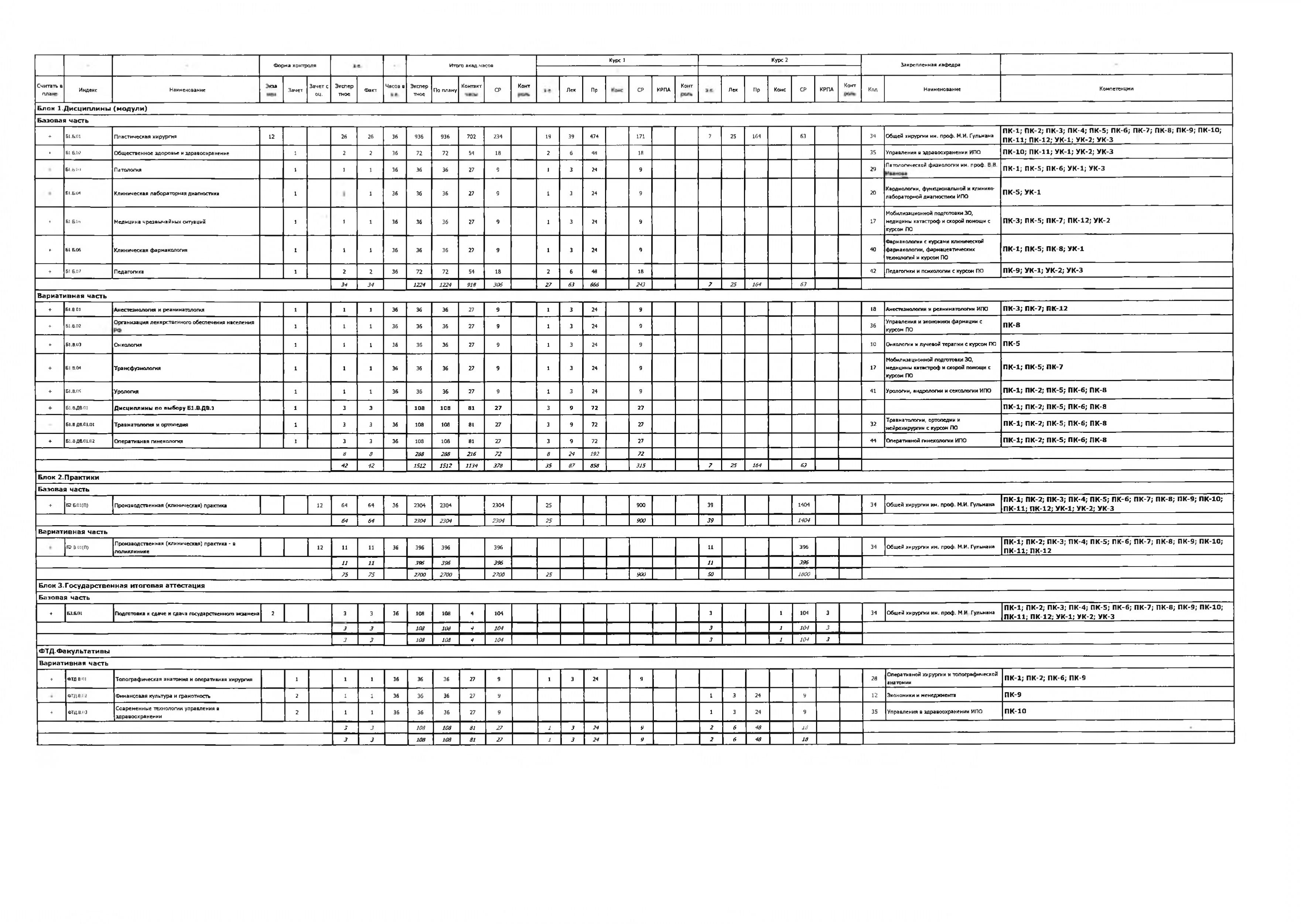 2.ВИДЫ ПРОФЕССИОНАЛЬНОЙ ДЕЯТЕЛЬНОСТИ, ПРОФЕССИОНАЛЬНЫЕ ЗАДАЧИ И ПЕРЕЧЕНЬ КОМПЕТЕНЦИЙ  ПО СПЕЦИАЛЬНОСТИ       31.08.67               «Пластическая хирургия»            Код		                     Наименование специальностиВиды профессиональной деятельности, к которым готовятся выпускники, освоившиепрограмму ординаторы:диагностическая деятельностьлечебная деятельностьреабилитационная деятельностьпрофилактическая деятельностьорганизационно-управленческая деятельностьпсихолого-педагогическая деятельностьмедицинская деятельностьВыпускник, освоивший программу ординатуры, готов решать следующие профессиональные задачи:диагностическая деятельностьдиагностика беременностидиагностика заболеваний и патологических состояний пациентов на основе владенияпропедевтическими, лабораторными, инструментальными и иными методами исследования проведение медицинской экспертизылечебная деятельностьоказание медицинской помощи при чрезвычайных ситуациях, в том числе участие вмедицинской эвакуацииоказание специализированной медицинской помощиучастие в оказании скорой медицинской помощи при состояниях, требующих срочногомедицинского вмешательствареабилитационная деятельностьпроведение реконструктивных оперативных вмешательств при врожденных и приобретенных заболеваниях опорно-двигательного аппаратапрофилактическая деятельностьпредупреждение возникновения заболеваний среди населения путем проведения    профилактических и противоэпидемических мероприятийпроведение профилактических медицинских осмотров, диспансеризации, диспансерногонаблюденияорганизационно-управленческая деятельностьведение учетно-отчетной документации в медицинской организации и ее структурных подразделенияхорганизация и управление деятельностью медицинских организаций и их структурных подразделенийорганизация оценки качества оказания медицинской помощи пациентаморганизация проведения медицинской экспертизыприменение основных принципов организации оказания медицинской помощи в медицинскихорганизациях и их структурных подразделениях;соблюдение основных требований информационной безопасностисоздание в медицинских организациях и их структурных подразделениях благоприятныхусловий для пребывания пациентов и трудовой деятельности медицинского персонала с учетомтребований техники безопасности и охраны трудапсихолого-педагогическая деятельностьформирование у населения, пациентов и членов их семей мотивации, направленной насохранение и укрепление своего здоровья и здоровья окружающих;медицинская деятельностьдиагностика неотложных состоянийпроведение сбора и медико-статистического анализа информации о показателях здоровьянаселения различных возрастно-половых групп, характеризующих состояние их здоровья3. Планируемые результаты обучения  ПО СПЕЦИАЛЬНОСТИ   31.08.60      «Пластическая хирургия»                 Код		           Наименование специальностиВыпускник, освоивший программу ординатуры по специальности 31.08.60 Пластическая хирургия, ГОТОВ решать профессиональные задачи в соответствии с видами профессиональной деятельности, должен ОБЛАДАТЬ универсальными (УК), профессиональными компетенциями (ПК), знаниями, умениями и владеть навыками врача-специалиста Пластического хирурга4. ПЕРЕЧЕНЬ СТАНДАРТОВ И  ПРАКТИЧЕСКИХ УМЕНИЙ И НАВЫКОВ ПО СПЕЦИАЛЬНОСТИ.I	     –	профессионально ориентируется по данному вопросу.II	–	может использовать приобретенные навыки под руководством специалиста.III	–	может самостоятельно применять приобретенные навыки.Подпись заведующего кафедрой   Ю.С. Винник______________5. ГРАФИК ПРОХОЖДЕНИЯ ОРДИНАТУРЫОрдинатор  Парамонова Ольга Станиславовна                                                      		   _________Руководитель  ординатуры  д.м.н., проф. Винник Юрий Семёнович                          _________№ Код компетенцииСодержание компетенцииЗнатьУметьВладеть1456781УК-1 готовностью к абстрактному мышлению, анализу, синтезуорганизацию работы службы скорой и неотложной медицинской помощи, организацию работы амбулаторного звена специализированной медицинской помощи, организацию работы стационарного звена специализированной медицинской помощи; патологическую физиологию, гистологию и патогенез развития хирургических заболеваний; принципы консервативного и оперативного лечения хирургических заболеваний; принципы лечения осложнения заболеваний и хирургических вмешательств в ургентной хирургииабстрактно мыслить, анализировать и делать выводы;навыками сбора и медико-статистического анализа информации о показателях здоровья населения различных возрастно-половых групп, характеризующих состояние их здоровья; навыками проведения медицинской экспертизы; Владеть методикой аппендэктомии2УК-2 готовностью к управлению коллективом, толерантно воспринимать социальные, этнические, конфессиональные и культурные различияКонституцию Российской Федерации; законы и иные нормативные правовые акты Российской Федерации, действующие в сфере здравоохранения; общие вопросы организации хирургической помощи в Российской Федерации; правила охраны труда при работе с аппаратурой и хирургическим инструментарием; правила по охране труда и пожарной безопасности;организовывать в медицинских организациях и их структурных подразделениях благоприятные условия для пребывания пациентов и трудовой деятельности медицинского персонала с учетом требований техники безопасности и охраны труда;навыками организации в медицинских организациях и их структурных подразделениях благоприятных условий для пребывания пациентов и трудовой деятельности медицинского персонала с учетом требований техники безопасности и охраны труда;3УК-3 готовностью к участию в педагогической деятельности по программам среднего и высшего медицинского образования или среднего и высшего фармацевтического образования, а также по дополнительным профессиональным программам для лиц, имеющих среднее профессиональное или высшее образование, в порядке, установленном федеральным органом исполнительной власти, осуществляющим функции по выработке государственной политики и нормативно-правовому регулированию в сфере здравоохраненияпринципы организации и проведения диспансеризации населения; основы профилактики заболеваний и санитарно-просветительной работы.умение работать с литературой, читать лекции, преподносить материал, заниматься просветительской работой.навыками работы с литературой, чтения лекций, ведения дискуссии, просветительской работы.4ПК-1 готовность к осуществлению комплекса мероприятий, направленных на сохранение и укрепление здоровья и включающих в себя формирование здорового образа жизни, предупреждение возникновения и (или) распространения заболеваний, их раннюю диагностику, выявление причин и условий их возникновения и развития, а также направленных на устранение вредного влияния на здоровье человека факторов среды его обитанияКонституцию Российской Федерации Законы и иные нормативные правовые акты Российской Федерации в сфере здравоохранения, защиты прав потребителей и санитарно-эпидемиологического благополучия населения;применить в своей деятельности Конституцию Российской Федерации, законы и иные нормативные правовые акты Российской Федерации в сфере здравоохранения, защиты прав потребителей и санитарно-эпидемиологического благополучия населения;ситуацией по применению законов и иных нормативных правовых актов Российской Федерации в сфере здравоохранения, защиты прав потребителей и санитарно-эпидемиологического благополучия населения;5ПК-2 готовность к проведению профилактических медицинских осмотров, диспансеризации и осуществлению диспансерного наблюдения за здоровыми и хроническими больнымипринципы организации и проведения диспансеризации населения; основы профилактики заболеваний и санитарно-просветительной работы; территориальную программу государственных гарантий оказания гражданам бесплатной медицинской помощи;применять знания по основам профилактики заболеваний и санитарно-просветительной работы; использовать территориальную программу государственных гарантий оказания гражданам бесплатной медицинской помощи;навыками использования основ профилактики заболеваний и санитарно-просветительной работы;6ПК-3 готовность к проведению противоэпидемических мероприятий, организации защиты населения в очагах особо опасных инфекций, при ухудшении радиационной обстановки, стихийных бедствиях и иных чрезвычайных ситуацияхправила санитарно-эпидемиологического режима;диагностировать заболевания, оценить состояние больного и клиническую ситуацию в соответствии со стандартом медицинской помощи в очагах особо опасных инфекций, при ухудшении радиационной обстановки, стихийных бедствиях и иных чрезвычайных ситуациях;методами лечения заболевания, состояния, клинической ситуации в соответствии со стандартом медицинской помощи в очагах особо опасных инфекций, при ухудшении радиационной обстановки, стихийных бедствиях и иных чрезвычайных ситуациях;7ПК-4 готовность к применению социально-гигиенических методик сбора и медико-статистического анализа информации о показателях здоровья взрослых и подростковметодики сбора и медико-статистического анализа информации о показателях здоровья взрослого и предподросткового населения;собирать и анализировать информацию о показателях здоровья взрослых и подростков;навыками сбора и медико-статистического анализа информации о показателях здоровья взрослого и предподросткового населения;8ПК-5 готовность к определению у пациентов патологических состояний, симптомов, синдромов заболеваний, нозологических форм в соответствии с Международной статистической классификацией болезней и проблем, связанных со здоровьемклиническую симптоматику основных хирургических заболеваний у взрослых и детей, их профилактику, диагностику общие, функциональные, инструментальные и другие специальные методы обследования хирургического больного; клиническую симптоматику пограничных заболеваний в хирургической клинике;диагностировать заболевания, оценить состояние больного и клиническую ситуацию в соответствии со стандартом медицинской помощи;методами диагностики заболевания, состояния, клинической ситуации в соответствии со стандартом медицинской помощи;9ПК-6 готовность к ведению и лечению пациентов, нуждающихся в оказании реконструктивной и эстетической хирургической медицинской помощивопросы асептики и антисептики в хирургии; принципы, приемы и методы обезболивания в хирургии, вопросы интенсивной терапии и реанимации у взрослых и детей; основы фармакотерапии при хирургических заболеваниях, включая общее и местное применение антибиотиков, гормонотерапию; основы иммунобиологии, микробиологии; основы рентгенологии и радиологии; клиническую симптоматику основных хирургических заболеваний у взрослых и детей, их профилактику, диагностику и лечение; принципы подготовки больных (взрослых и детей) к операции и ведение послеоперационного периода; принципы диетотерапии у хирургических больных, при предоперационной подготовке и в послеоперационном периоде;оказывать квалифицированную хирургическую медицинскую помощь; проведение консервативного, оперативного лечение основных хирургических нозологий; подготовки больных к операции и ведение послеоперационного периода;навыками оказания хирургической медицинской помощь; навыками проведение консервативного, оперативного лечение основных хирургических нозологий; навыками подготовки больных к операции и ведение послеоперационного периода; Владеть методикой аппендэктомии10ПК-7 готовность к оказанию медицинской помощи при чрезвычайных ситуациях, в том числе участию в медицинской эвакуацииклиническую симптоматику основных хирургических заболеваний у взрослых и детей, вопросы асептики и антисептики в хирургии; принципы, приемы и методы обезболивания в хирургии, вопросы интенсивной терапии и реанимации у взрослых и детей; основы фармакотерапии при хирургических заболеваниях, включая общее и местное применение антибиотиков, гормонотерапию; основы иммунобиологии, принципы подготовки больных (взрослых и детей) к операции и ведение послеоперационного периода в условиях чрезвычайной ситуации, а так же медицинской эвакуации;оказывать квалифицированную медицинской помощи при чрезвычайных ситуациях, в том числе участие в медицинской эвакуации в соответствии со стандартами медицинской помощи;навыками оказанию медицинской помощи в условиях чрезвычайных ситуациях, в том числе участие в медицинской эвакуации; Владеть методикой аппендэктомии11ПК-8 готовность к применению природных лечебных факторов, лекарственной, немедикаментозной терапии и других методов у пациентов, нуждающихся в медицинской реабилитации и санаторно-курортном лечениивопросы временной и стойкой нетрудоспособности, реабилитации хирургических больных; применение физиотерапии, лечебной физкультуры; показания и противопоказания к санаторно-курортному лечению;применять природные лечебные факторы, лекарственную, немедикаментозную терапию и другие методы у пациентов, нуждающихся в медицинской реабилитации и санаторно-курортном лечении;навыками немедикаментозной терапии, физиотерапии, бальнеотерапия у пациентов, нуждающихся в медицинской реабилитации и санаторно-курортном лечении;12ПК-9 готовность к формированию у населения, пациентов и членов их семей мотивации, направленной на сохранение и укрепление своего здоровья и здоровья окружающихформы и методы санитарно-просветительной работы;формировать у пациентов и членов их семей мотивации, направленной на сохранение и укрепление своего здоровья и здоровья окружающих;навыками санитарно-просветительной работы;13ПК-10 готовность к применению основных принципов организации и управления в сфере охраны здоровья граждан, в медицинских организациях и их структурных подразделенияхэкономические вопросы хирургической службы; основы трудового законодательства; правила внутреннего трудового распорядка; правила по охране труда и пожарной безопасности; принципы организации хирургической помощи в Российской Федерации;организовать хирургическую помощь в учреждениях здравоохранения;навыками организации хирургической помощи в учреждениях здравоохранения;14ПК-11 готовность к участию в оценке качества оказания медицинской помощи с использованием основных медико-статистических показателейстатистические отчетные формы;заполнять и анализировать статистические отчетные формы;навыками заполнения и анализа статистических отчетных форм; Владеть методикой аппендэктомии15ПК-12 готовность к организации медицинской помощи при чрезвычайных ситуациях, в том числе медицинской эвакуациивопросы организации и деятельности медицинской службы гражданской обороны и военно-полевой хирургии; правила санитарно-эпидемиологического режима;организовывать службу гражданской обороны при чрезвычайных ситуациях, в том числе медицинской эвакуации;навыками организации службы гражданской обороны при чрезвычайных ситуациях, в том числе медицинской эвакуации;№п/пПрактические навыки согласно образовательному стандарту специальностиКол-воКол-воСтандарт выполненияФ.И.О. и подписьруководителя№п/пПрактические навыки согласно образовательному стандарту специальностиВсегоВ т.ч. самостоятельноСтандарт выполненияФ.И.О. и подписьруководителя1Блефоропластика15103Ю.С. Винник2Грыжесечение40153Ю.С. Винник3Секторальная резекция молочной железы1043Ю.С. Винник4Первичная и вторичная обработка ран35303Ю.С. Винник5Удаления доброкачественных образований поверхностной локализации45153Ю.С. Винник6Вскрытие, санация и дренирование гнойных процессов (абсцессов, флегмон, панарициев, маститов, и др.)40203Ю.С. Винник7Кожная пластика расщепленным лоскутом1073Ю.С. Винник8Иссечение рубца1053Ю.С. Винник9Маммопластика3013Ю.С. Винник10Накладывание субдермального шва60303Ю.С. Винник11Шов по Холстеду40253Ю.С. Винник12Вязание скрытых швов20105Ю.С. Винник13Наносить разметку при мамопластике301510Ю.С. Винник14Пункция суставов, бурситов, гематом20153Ю.С. Винник15Гипсовые повязки25253Ю.С. Винник16Цинк-желатиновые повязки553Ю.С. Винник17Пункционные и другие виды биопсий30303Ю.С. Винник18Задняя тампонада носа20103Ю.С. Винник19Переливание крови, ее препаратов и кровезаменителей30203Ю.С. Винник20Интубация трахеи512Ю.С. Винник21Трахеостомия15103Ю.С. Винник22Дренирование брюшной полости30203Ю.С. Винник23Закрытый массаж сердца323Ю.С. Винник24Иссечение келоидных рубцов с пластикой дефекта местными тканями20103Ю.С. Винник25Верхняя блефаропластика2053Ю.С. Винник26Нижняя блефаропластика2033Ю.С. Винник27Коррекция формы ушных раковин2033Ю.С. Винник28Коррекция лагофтальма1023Ю.С. Винник29Выполнить эстетический шов кожи20105Ю.С. Винник30Выполнить шов сухожилия1023Ю.С. Винник31Показать рациональные разрезы на конечностях (пальцах и кисти)1023Ю.С. Винник32Выполнить микрохирургический шов нерва1023Ю.С. Винник33Выполнить узловой шов сосуда1023Ю.С. Винник34Выполнить анастомоз сосуда конец-в-конец1023Ю.С. Винник35Выполнить анастомоз сосуда конец-в-бок1023Ю.С. Винник№Название разделаМесто работыПродолжительность Продолжительность Продолжительность Продолжительность Кол-во часовФорма контроля№Название разделаМесто работыНачалоНачалоОкончание Окончание Кол-во часовФорма контроляI курсI курсI курсI курсI курсI курсI курсI курсI курсДисциплины (модули) Базовая частьДисциплины (модули) Базовая частьДисциплины (модули) Базовая частьДисциплины (модули) Базовая частьДисциплины (модули) Базовая частьДисциплины (модули) Базовая частьДисциплины (модули) Базовая частьДисциплины (модули) Базовая частьДисциплины (модули) Базовая часть1Пластическая хирургияКафедра общей хирургии имени проф. М.И. Гульмана01.09.2130.03.2217.06.2201.09.2130.03.2217.06.2227.12.2104.05.2225.06.2227.12.2104.05.2225.06.22684Экзамен2Общественное здоровье и здравоохранениеКафедра управления и экономики здравоохранения ИПОПо расписанию По расписанию По расписанию По расписанию 72Зачет3ПатологияКафедра патологической физиологии им. проф. В.В.ИвановаПо расписаниюПо расписаниюПо расписаниюПо расписанию36Зачет4Клиническая лабораторная диагностикаКафедра кардиологии, функциональной и клинико-лабораторной диагностики ИПОПо расписаниюПо расписаниюПо расписаниюПо расписанию36Зачет5Медицина чрезвычайных ситуацийКафедра мобилизационной подготовки здравоохранения, медицины катастроф, скорой помощи с курсом ПОПо расписаниюПо расписаниюПо расписаниюПо расписанию36Зачет6Клиническая фармакологияКафедра фармакологии с курсами клинической фармакологии, фармацевтической технологии и курсом ПОПо расписаниюПо расписаниюПо расписаниюПо расписанию36Зачет7ПедагогикаКафедра педагогики и психологии с курсом ПОПо расписаниюПо расписаниюПо расписаниюПо расписанию72ЗачетВариативная частьВариативная частьВариативная частьВариативная частьВариативная частьВариативная частьВариативная частьВариативная частьВариативная часть1Анестезиология и реаниматология Кафедра анестезиологии и реаниматологии ИПОКафедра анестезиологии и реаниматологии ИПОСогласно расписаниюСогласно расписаниюСогласно расписанию36Зачет2Организация лекарственного обеспечения населения РФКафедра управления и экономики фармации с курсом ПОКафедра управления и экономики фармации с курсом ПОСогласно расписаниюСогласно расписаниюСогласно расписанию36Зачет3ОнкологияКафедра онкологии и лучевой терапии с курсом ПОКафедра онкологии и лучевой терапии с курсом ПОСогласно расписаниюСогласно расписаниюСогласно расписанию36Зачет4ТрансфузиологияКафедра мобилизационной подготовки здравоохранения, медицины катастроф, скорой помощи с курсом ПОКафедра мобилизационной подготовки здравоохранения, медицины катастроф, скорой помощи с курсом ПОСогласно расписаниюСогласно расписаниюСогласно расписанию36Зачет5Урология Кафедра урологии, андрологии и сексологии ИПОКафедра урологии, андрологии и сексологии ИПОСогласно расписаниюСогласно расписаниюСогласно расписанию36ЗачетДисциплины по выбору ординатораДисциплины по выбору ординатораДисциплины по выбору ординатораДисциплины по выбору ординатораДисциплины по выбору ординатораДисциплины по выбору ординатораДисциплины по выбору ординатораДисциплины по выбору ординатораДисциплины по выбору ординатора1Травматология и ортопедияКафедра травматологии, ортопедии и нейрохирургии с курсом ПОКафедра травматологии, ортопедии и нейрохирургии с курсом ПОСогласно расписаниюСогласно расписаниюСогласно расписанию108Зачет ФТД. ФакультативыФТД. ФакультативыФТД. ФакультативыФТД. ФакультативыФТД. ФакультативыФТД. ФакультативыФТД. ФакультативыФТД. ФакультативыФТД. Факультативы1.Топографическая анатомия и оперативная хирургияКафедра оперативной хирургии и топографической анатомииКафедра оперативной хирургии и топографической анатомииСогласно расписаниюСогласно расписаниюСогласно расписанию36Зачет2Клиническая анатомия (кадаверный курс)Кафедра оперативной хирургии и топографической анатомииКафедра оперативной хирургии и топографической анатомииСогласно расписаниюСогласно расписаниюСогласно расписанию108ЗачетПрактика Базовая частьПрактика Базовая частьПрактика Базовая частьПрактика Базовая частьПрактика Базовая частьПрактика Базовая частьПрактика Базовая частьПрактика Базовая частьПрактика Базовая часть1Обучающий симуляционный курс (специальные навыки)ЧУЗ "Клиническая Больница "РЖД-Медицина" Города Красноярск" ЧУЗ "Клиническая Больница "РЖД-Медицина" Города Красноярск" 05.10.2105.10.2101.11.2172Д/Зачет2 Обучающий симуляционный курс (общепрофессиональные  навыки)Кафедра-центр симуляционных технологийКафедра-центр симуляционных технологийСогласно расписаниюСогласно расписаниюСогласно расписанию36Д/Зачет3Производственная (клиническая) практика ЧУЗ "Клиническая Больница "РЖД-Медицина" Города Красноярск" ЧУЗ "Клиническая Больница "РЖД-Медицина" Города Красноярск" 02.11.2129.03.2227.06.2202.11.2129.03.2227.06.2227.12.2116.06.2230.07.22900Д/ЗачетII курсДисциплины (модули) Базовая частьII курсДисциплины (модули) Базовая частьII курсДисциплины (модули) Базовая частьII курсДисциплины (модули) Базовая частьII курсДисциплины (модули) Базовая частьII курсДисциплины (модули) Базовая частьII курсДисциплины (модули) Базовая частьII курсДисциплины (модули) Базовая частьII курсДисциплины (модули) Базовая часть1. Пластическая хирургияКафедра общей хирургии имени проф. М.И. ГульманаКафедра общей хирургии имени проф. М.И. Гульмана01.09.2207.06.2301.09.2207.06.2325.09.2216.06.23252ЭкзаменПрактика Базовая частьПрактика Базовая частьПрактика Базовая частьПрактика Базовая частьПрактика Базовая частьПрактика Базовая частьПрактика Базовая частьПрактика Базовая частьПрактика Базовая часть1.Производственная (клиническая) практика ЧУЗ Клиническая Больница "РЖД-Медицина" Города Красноярск" ЧУЗ Клиническая Больница "РЖД-Медицина" Города Красноярск" 27.09.2210.01.2301.03.2327.09.2210.01.2301.03.2330.12.2224.02.2311.04.231404Д/зачетПрактика Вариативная частьПрактика Вариативная частьПрактика Вариативная частьПрактика Вариативная частьПрактика Вариативная частьПрактика Вариативная частьПрактика Вариативная частьПрактика Вариативная частьПрактика Вариативная часть1Производственная (клиническая) практика в поликлиникеЧУЗ "Клиническая Больница "РЖД-Медицина" Города Красноярск" (Поликлиника)ЧУЗ "Клиническая Больница "РЖД-Медицина" Города Красноярск" (Поликлиника)12.04.2312.04.2306.06.23396Д/зачетФТД. ФакультативыФТД. ФакультативыФТД. ФакультативыФТД. ФакультативыФТД. ФакультативыФТД. ФакультативыФТД. ФакультативыФТД. ФакультативыФТД. ФакультативыВариативная частьВариативная частьВариативная частьВариативная частьВариативная частьВариативная частьВариативная частьВариативная частьВариативная часть1Финансовая культура и грамотностьКафедра экономики и менеджментаКафедра экономики и менеджментаСогласно расписаниюСогласно расписаниюСогласно расписанию36Зачет2Современные технологии управления в здравоохраненииКафедра управления в здравоохранение ИПОКафедра управления в здравоохранение ИПОСогласно расписаниюСогласно расписаниюСогласно расписанию36ЗачетГИА Базовая частьГИА Базовая частьГИА Базовая частьГИА Базовая частьГИА Базовая частьГИА Базовая частьГИА Базовая частьГИА Базовая частьГИА Базовая часть1Подготовка к сдаче и сдача ГИАКафедра общей хирургии имени проф. М.И. ГульманаКафедра общей хирургии имени проф. М.И. Гульмана17.06.2317.06.2330.06.23108Экзамен